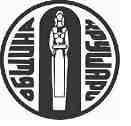 О Б Щ И Н А   К Р У Ш А Р И  О Б Л А С Т   Д О Б Р И Ч9410, с. Крушари, тел : 05771/2024, факс 05771/ 2136,	 E-mailkrushari@krushari.bg; site: www.krushari.bg     О Т Ч Е Т   ЗА ИЗПЪЛНЕНИЕ НА ОБЩИНСКА ПРОГРАМА ЗА ЗАКРИЛА НА ДЕТЕТО					ЗА 2023 ГОДИНА	Общинската програма за закрила на детето за 2023 г. е приета на Заседание на Общински съвет – Крушари съгласно Решение № 3/39 от Протокол № 3 / 28.02.2023 г.През изтеклата 2023 г. Община Крушари съвместно с отдел „Закрила на детето“ към Дирекция „Социално подпомагане“ – Добрич, МКБППМН – Крушари, Второ РУ на МВР – Добрич, ръководствата на училища и детска градина на територията на общината, както и всички институции ангажирани в изпълнението на дейностите, осигуряващи спазване и закрила на правата на децата, работиха в насока изпълнение на заложените цели и задачи в програмата.Работи се приоритетно в следните области: Приоритет 1: Намаляване на детската бедност и създаване на условия за социално включване на децата	Цели: 1.1.Гарантиране правото на детето да живее в сигурна семейна среда.1.2.Развиване на мерки за подкрепа на отговорното родителство.1.3.Повишаване ефективността в работата и подобряване на координацията между органите  по закрила на детето.За отчетния период на 2023 г. в отдел „Закрила на детето“ към Дирекция „Социално подпомагане“ – Добрич са регистрирани 20 сигнала за деца в риск живущи на територията на община Крушари. По всички сигнали са извършени проверки от служителите на ДСП – Добрич. При 11 от тях е установен риск, от тях за седем деца е предприета мярка за закрила съгласно чл. 23 от Закона за закрила на детето (ЗЗД), „Съдействие, подпомагане и услуги в семейна среда“ и „Превенция на изоставането“. Работата по случаите касае ранно съжителство на семейни начала от непълнолетни майки и родените от тях деца. За четири деца е предприета мярка за закрила съгласно чл. 26 от ОЗД, като същите са настанени в семейство на роднини и близки поради липса на родители, които да се грижат за тях. Мерките, които са предприети от ОЗД – Добрич са изцяло съобразени с интереса на децата.                                                                                      Широк е обсегът на семейства от ромски произход, които срещат трудности при  осигуряване на нормална среда на своите деца. Водещи фактори са слабия социален статус, лоши битови условия, честата миграция и ниска образователна култура на семействата. През 2023 г. общинските образователни институции продължиха своята работа в насока ефективна образователна интеграция на деца и ученици от ромските семейства, чрез активно взаимодействие със семействата. Включване на родителите в дейности и мероприятия организирани от училища и детска градина, предполага изграждане на позитивна нагласа към училищната институция, както и изграждане на умения за отговорно родителство. За поредна година в детска градина с. Крушари, по проект АПСПО допълнителна подкрепа по български език получиха деца от уязвимите групи, включително и от ромски произход, които не владеят български език. По Национална програма „Заедно за всяко дете“ - „Добри практики на взаимодействие с родителите на децата и учениците в задължителна предучилищна и училищна практика”; Проект АПСПО –  „Допълнително обучение по български език за деца от уязвими групи”,  Допълнително обучение по български език за деца от уязвими групи”, Включване на родителите в дейности и мероприятия организирани от училища и детска градина, предполага изграждане на позитивна нагласа към училищната институция, както и изграждане на умения за отговорно родителство.   Приоритет 2:Осигуряване на равен достъп до качествена предучилищна подготовка и училищно образование	Цели:2.1.Осигуряване на обхват на децата подлежащи на задължителна предучилищна подготовка и задължително училищно обучение на учениците до 16 г. възраст.2.2. Гарантиране на правото на достъп до качествено образование на всички деца.	Ниската образованост и ранното отпадане от училище продължават да стоят в центъра на проблема с ромското включване. Родителите имат основна роля в подкрепа на ранното развитие на детето. За съжаление, ромските деца от уязвими общности не винаги успяват да научат от семейството необходимите им умения, за да бъдат успешни в образователната система. Дълбоката бедност и ниските нива на образование на родителите често водят до по-нисък родителски капацитет за подкрепа на ранното учене на децата. Правилното ранно детско развитие е ключов фактор за по-нататъшното приобщаване на ромите към общността. Интеграцията започва от ранна детска възраст, когато децата започват да се развиват като личности. Огромна роля за тяхното развитие играят не само родителите, но и детските градини и училищата, където те се ограмотяват. Една част ромите съзнават, че от посещение на детска градина децата им печелят култура и възпитание, а ако не ходят не се научават на добри обноски, не придобиват добри навици, не научават български език. Община Крушари работи по ефективността на различни подходи за повишаване на записването и посещаемостта на деца и ученици от уязвимите общности в детската  градина и училище. Подходите включват безплатен достъп до детска градина,; приоритет за родители, чиито деца посещават детска градина или училище при включването им в различни инициативи за заетост; включване на образователни медиатори от ромски произход; стимулиране на заетост на млади кадри със завършена степен на образование от ромски произход и други в неравностойно положение. Въвеждането на задължително предучилищно образование за 4-годишните деца в община Крушари е с цел да подпомогне децата да наваксат с българския език, със социалното общуване, културните и дори хигиенните навици. Във връзка по-пълното обхващане на децата в детските градини, родителите не заплащат месечни такси за присъствие, а същите се поемат от Общинския бюджет. По Национална програма „Заедно за всяко дете“ - „Добри практики  на взаимодействие с родителите на децата и учениците в задължителна предучилищна и училищна практика”, в ДГ с. Крушари и изнесените групи към нея в селата Коритен, Лозенец и Телериг се проведоха дейности за приобщаване и пълноценно участие на родителите в живота на детската градина и мотивирането им за образованието на техните деца, чрез групови тренинги, беседи и педагогическата ситуация по образователни направления. Въвеждането на задължително предучилищно образование за 4-годишните деца в община Крушари е с цел да подпомогне децата да наваксат с българския език, със социалното общуване, културните и дори хигиенните навици. В изпълнение на Постановление №100 от 08.06.2018г. на Министерски съвет за създаване и функциониране на Механизъм за съвместна работа на институциите по обхващане и включване в образователната система на деца и ученици в задължителна предучилищна възраст, на територията на Община Крушари са сформирани три екипа за обхват, включващи служители от Общинска администрация, представители на педагогически ръководства от общинската образователна система, служители от 2 РУ на МВР – Добрич, служител от РУО – Добрич и представител от отдел „ Закрила на детето“ /Дирекция „Социално подпомагане – Добрич/. Съвместните дейности на общинските образователни институции с Общинска администрация – Крушари, в това число и МКБППМН – Крушари са в насока ограничаване ранното отпадане на деца в задължителна училищна възраст от училищно обучение, както и изясняване причините за големия брой отсъствия по неуважителни причини, наблюдаващи се сред учениците от социално слаби и ромски семейства. В тази насока и през 2023 г., педагозите от училища и детска градина на територията на общината извършиха контролно обхождане на домовете с деца в района с цел установяване на истинността на наличния в информационната система адрес на детето или ученика. След извършена и съвместна проверка от полицейски служители, училищни педагози и представители на общинска администрация се установиха следните случаи: семейства, които трайно се установили в чужбина; деца чиито родители са извън страната, а грижите им са предоставени на възрастни близки, също и семейства установили се територията на друга общината. Информацията за установените контролни дейности се отрази в Информационната система за реализация на механизма /ИСРМ/.	Екипите за обхват посетиха проблемните семейства, обсъдиха се причините поради, които децата не посещават редовно детска градина и училище. Като цяло икономическите притеснения, бедността, безработицата на родителите, пониженият стандарт на живот засягат и поставят децата в затруднена битова ситуация. Отпадането от училище поради необходимостта от подпомагане на домакинството в ежедневните дейности или при гледането на други членове на семейството в основата си също има икономически характер. Обхватът на деца и ученици в образователната система е сложен процес, който до голяма степен зависи и от отговорното родителство. След запознаване на родителите с изискванията на нормативната уредба, временно се наблюдава редовно посещение на деца и ученици в училище и детска градина. При необходимост отново се обходиха домовете на семейства с деца в риск за изясняване на причините за отсъствия по неуважителни причини. 	Образователната политика на община Крушари е насочена към предоставяне на равен достъп до качествено образование за всяко дете, чрез интегриране на система от мерки, насочени от една страна към повишаване  нивото на образователния процес, а от друга – към по-пълно обхващане на децата и учениците в задължителната предучилищна и училищна възраст в детските градини и училищата.С цел подобряване на условията за правилно протичане на учебния процес, през 2023г. напълно бе подменена покривната конструкция на сградата на ИГ с. Коритен. Извършено е цялостното саниране, смяна на дограми и прозорци, външни и вътрешни врати, нови подови настилки във всички спални, занимални, коридори, са част от приложените мерки за енергийна ефективност. Оформена е входната алея, вътрешния двор, санитарни помещения, които са изцяло пригодени за малките деца. Освен занималня и спалня, за децата е обособен и физкултурно-музикален салон за двигателни активности през зимата и за тържества с родителите през всички сезони.  	За работа с учениците със СОП от СУ „Христо Смирненски“ с. Крушари са ангажирани психолог и ресурсен учител от Регионален център за подкрепа на процеса за приобщаващо образование – Добрич. Осигурена е индивидуална работа, чрез интегриране в различните дисциплини, както и включване им в занимания по интереси.Приоритет 3: Здравеопазване и подобряване здравето на децата	Цели:	3.1. Ранна превенция на заболяванията сред децата.	3.2. Повишаване информираността на децата за разпространение 	На СПИН, болести предавани по полов път и злоупотреба с психотропни вещества.3.3. Превантивни физически и двигателни дейности с цел предотвратяване на девиантното и противообществено поведение при подрастващите.Медицинските специалисти към детско училищно здравеопазване на територията на община Крушари, проследяват здравословното състояние на подрастващите, като извършват необходимите профилактични прегледи, проследяват за редовни имунизации и водят регистър на деца с хронични заболявания. При евентуална проява на заболяване при деца и ученици, информират родителите за консулт със специалист за да се избегне усложнение. През 2023г. продължиха инициативите относно превенция на детските заболяванията за децата от ДГ с. Крушари и изнесените групи към нея. Проведоха се профилактични прегледи от следните специалисти: невролог, хирург, очен и УНГ за установяване на постъпващо заболяване и профилактични прегледи от стоматолог. С цел интервенция и ранно диагностиране на заболяванията сред деца и ученици, предприемане на адекватни мерки за недопускане на усложнения, в ОУ „Отец Паисий“ – с. Лозенец, специалисти по УНГ, очен лекар и хирург извършиха профилактични прегледи. Инициативата е на педагогическото ръководство и личен лекар на учениците обучаващи се в съответното училище. Родителите са информирани,  дадени са указания за лечение и последващ преглед. Информационните кампании проведени с участието на медицински специалисти,  училищните ръководства  и  включените  здравни  теми  в часа на класа бяха насочени и към превенция на сексуално предавани болести, ранните бракове, употреба на алкохол и наркотични вещества сред младежите. Медицинските специалисти към детско училищно здравеопазване на територията на община Крушари проведоха беседи с родители на деца от детските градини относно остри респираторни заболявания, превенция и грижи за здравето на децата. Родителите бяха информирани относно необходимостта от провеждане на профилактични прегледи и имунизации на децата, засилен родителски контрол на деца с хронични заболявания, необходимостта от навременна медицинска грижа при проява на първи грипоподобни симптоми.Приоритет 4: Повишаване ефективността на мерките за защита на децата от всякакви форми на злоупотреба	Цели:	4.1. Повишена осведоменост от страна на деца и родители относно правата на детето и насилието над деца.	4.2. Намаляване броя на деца жертви на ПТП.	4.3. Осъществяване на превенция на насилието, сексуалната и трудова експлоатация, злоупотреба с деца в интернет.През 2023г., продължиха информационните кампании провеждани под организацията на училищните ръководства съвместно с МКБППМН - Крушари, чрез представяне на презентации пред ученици относно физически и психически форми на насилие в семейството, за агресията над ученици и между ученици, предпазване от лица склонни към блудства, изнасилване, принуда към кражба, просия и последствията от безразборното сърфиране в интернет. Целта на предприетите действия е да се ограничат случаите застрашаващи безопасността на децата и учениците, чрез стимулиране на доверие към органите на реда и необходимостта от навременно потърсена помощ от институциите. Мирното разрешаване на конфликти, с ясни аргументирани позиции е насочена политиката на училищните ръководства при беседи във връзка с превенцията на насилието, тормоза и справяне с гнева и агресията в училище. Във връзка с превенция и ограничаване на агресивното поведение сред ученици, в сградата на община Крушари се проведе среща между учениците от горните класове и прокурори от Окръжната и Районната прокуратура – Добрич, целяща подобряване на комуникацията. Проведоха се разговори с ученици от населеното място за противообществените прояви на малолетни и непълнолетни лица, за хулиганските прояви и кражбите, за рисковете пред всеки младеж да попадне в ролята на жертва или извършител на престъпление, за възпитателните мерки и наказанията, за избора да бъдеш добър човек всеки ден. Учениците бяха активни и задаваха много и различни въпроси. Интересуваха ги теми като управлението на автомобили без свидетелство за правоспособност, след употреба на алкохол или наркотици. Беше обсъдена и темата за престъпленията против половата неприкосновеност и фактът, че изнасилването е тежко престъпление с тежки последици, както за извършителя му, така и за жертвата. Явно изразеният интерес от страна на учениците е предпоставка за последващи срещи.По покана на присъстващите на срещата прокурори, ученици от средно училище „Христо Смирненски“ в село Крушари взеха участие в инициативата „Ден на отворените врати“, домакин на която бяха Окръжната и Районната прокуратури в Добрич. Младежите присъстваха на истинско съдебно заседание и станаха свидетели на това какво се случва в реално време в залата. След приключване на заседанието, магистратът ги посрещна в сградата на Прокуратурата. Там учениците имаха възможност да се запознаят практически с работата на прокурорите и съдебните служители, да сложат прокурорски тоги и да усетят тежестта на отговорността, която те носят при изпълнението на своята професия. Младежите разговаряха със съдебен администратор, прокурорски помощник и прокурори. Всички те бяха в работната им среда и отговаряха на ученическите въпроси с примери от своята практика.Посещението на възпитаниците на училище „Христо Смирненски“ в село Крушари е свързано с изпълнението на информационната кампания „Ден на отворените врати“ на Висшия съдебен съвет, която се провежда всяка година и има за цел даде възможност на ученици и учители да се докоснат от първо лице с работата на прокурорите и служителите в съдебната система.Една от важните теми в работата на училищните ръководства и МКБППМН с непълнолетните от рисковите и уязвите групи са ранните бракове. Ранният брак почти винаги означава отпадане от училище, липса на професионална квалификация и безработица след това. В част от случаите именно родителите са тези, които инициират и уговарят тази форма на съжителство, често срещана традиция при ромската общност. За целта се проведоха и беседи с родители, относно запознаване с рисковите, които крият ранните съжителства на непълнолетни, водещи до заболявания предавани по полов път и ранна бременност при момичетата.Усилията на учители, полицейски служители и отговорни институции защитаващи правата на децата е насочена към оказване на помощ на родители с трудности при възпитанието на децата си. Лоша семейна среда и слаб родителски контрол са фактори оказващи негативно отношение върху израстването на децата, впоследствие отпадане от училище и противообществена проява. Усилията на училищните ръководства са насочени към превенция на агресията в училище, като се акцентира върху причините за проява на негативно поведение сред учениците. Анализирайки проявата на агресия сред учениците, се достига до извода, че системният родителски контрол ще избегне бъдещи агресивни прояви сред подрастващите. За поредна година по инициатива на обществените възпитатели към ЦСП – Крушари, учениците от училищата на територията на общината се включиха в  „Ден на розовата фланелка“ по случай Световния ден за борба с тормоза в училище. Розови стикери изписани с „добри думи“ раздадоха деца на своите съученици.През 2023г. МКБППМН - Крушари разгледа две възпитателни дела, постъпили от Районна прокуратура – Добрич. Кражба и дребно хулиганство са проявите на малолетните ученици. Не е регистрирана проява на проблемна ситуация от страна на родители и деца по време на протичането на възпитателните дела. Занижен родителски контрол, слаб социален статус, лоша семейна и родителска среда са причини за противообществените прояви при малолетни и непълнолетни. Обществените възпитатели към ЦСП – Крушари работят индивидуално с всеки малолетен и непълнолетен извършител на  противообществени прояви, следят за тяхното нормално развитие и правилно възпитание, консултират техните родители. За превенция на асоциално поведение сред деца и ученици, МКБППМН – Крушари се стреми да стимулира участието им в културни и спортни мероприятия на общинско и областно ниво. През 2023 г. продължи дейността на ръководствата на училища и детска градина относно безопасността на децата на пътя. Под формата на беседи и игри на открито, обществените възпитатели и класни ръководители проведоха обучения по БДП на теми свързани с безопасността на движение и намаляване на ПТП. Припомниха се и правилата за безопасно колоездене. Проведените информационни кампании и организирани беседи са по актуални теми: "Поведение на децата по пътищата – пешеходци и колелоездачи", "На пътя е опасно – пътни знаци" и др. Целта на инициативата е повишаване на транспортната култура, знание и поведение на децата.Учители и ученици от СУ "Христо Смирненски" - с. Крушари проведоха практическо занятие за усвояване на училищния План за защита при бедствия на пребиваващите. Целта на занятието беше осъществяване на спешна евакуация на личния състав на училището и оказване на първа до лекарска помощ, вследствие настъпил пожар в сградата на учебното заведение. В подготвителната част председателят на Щаба за защита и евакуация,  г-жа Даниела Станкова - директор на училището, свика личния състав, обяви темата и описа конкретната обстановка. Членовете направиха предложения за действия при създадената ситуация. При даден старт на тренировката – звуков сигнал с училищния звънец, всички ученици, под ръководството на класните ръководители, бяха напуснали сградата по указаните евакуационни маршрути в зависимост от мястото, на което са се намирали в момента на подаване на сигнала. Класните ръководители докладваха на секретаря на щаба броя на евакуираните ученици. Председателят на Щаба за защита и евакуация,  г-жа Даниела Станкова - директор на училището, свика личния състав за отчитане на предприетите  действия при създадената ситуация. С голямо любопитство ситуацията беше наблюдавана от присъстващите деца и техните учители от ДГ с. Крушари. За поредна година ученици от общинските училища се включиха със свои рисунки за участие в областния конкурс „С очите си видях бедата”. Конкурсът е традиционна превантивна инициатива на ГДПБЗН - МВР с партньорство на Министерство на образованието и науката. Конкурсът отразява познанията на подрастващите, свързани с рисковете от бедствия и пожари, както и начините на поведение и действие при тях. Основна цел е да се предизвика интерес у децата към професията на пожарникаря и спасителя, да се възпита съпричастие към проблемите на бедстващите хора, желание за участие в доброволческа дейност и загриженост за опазване на околната среда. За децата от детска градина с. Крушари и изнесените групи към нея бяха организирани открити ситуации и изнесени беседи на тема „Безопасно движение на пътя“. Демонстрираха своите знания за безопасно поведение на улицата - правила при движение и пресичане. Беше проведена беседа, като децата разказаха за начина на придвижване до детската градина. Приоритет 5: Насърчаване на участие на децата в процесите на вземане на решения	Цели: Повишена информираност на децата относно техните права за вземане на участие в процесите на вземане на решения.	Заложените цели в образователната дейност на учители и обществени възпитатели е да работят съвместно с учениците, като им се даде възможност да се включат във вземане на решения, относно образователната подготовка, организиране на културни и спортни мероприятия.Приоритет 6: Спорт, култура, свободно време и развитие на способността на децата	Цели: 	Стимулиране участието на децата и учениците в различни спортни, културни, развлекателни дейности, клубове по интереси и занимания	Ръководствата на училища и детска градина на територията на община Крушари насърчават всички деца за участие в клубове по спорт и интереси, състезания, конкурси и различни културни мероприятия, за да развиват своите способности и обогатяват знанията си в различни области. Обществените възпитатели към МКБППМН - Крушари мотивират децата да запълват свободното си време с дейности подходящи за възрастта им, както и да се включват в общинските културни мероприятия. Подготвени и стимулирани от своите учители, учениците се включват в различни училищни и извън училищни спортни и културни мероприятия, в организирането на официални празници, чествания на дати свързани с видни дейци, Вземат участие в общински и областни конкурси с различна тематика.	За поредна година учениците от училищата на територията на община Крушари се включиха в Областния конкурс рецитал „За да я има България“, който е посветен на Националния празник на България – 3 март. Конкурсът, организиран от Община Добрич, цели да популяризира българската литература, да стимулира интереса на децата и младите хора към интерпретиране на произведения от български автори. Учениците от общинските училища, които бяха подготвени от своите учители рецитира стихове посветени на България, нейните герои, природни красоти, забележителности, обичаи и традиции. За своето участие децата получиха грамоти.	По традиция и тази година, по инициатива на МКБППМН - Крушари се проведе Общински конкурс за мартеница, картичка или коледен сувенир. Деца и ученици бяха доста активни, за което получиха и награди. В сградата на община Крушари беше организирана изложба от мартенски изделия. 	За първа година, по инициатива на МКБППМН – Крушари деца от ДГ с. Крушари и изнесените групи към нея, както и ученици от трите училища на територията на общината изработиха празнична Великденска украса, която поставиха пред административната сграда на Община Крушари. Присъстваха красиви пъстри яйца по дръвчетата, кошница с великденски елементи и други красиви и интересни декорации, зареждащи с радостно настроение малки и големи. Осигурени бяха подаръци за всички от МКБППМН – Крушари.	По случай “Седмицата на гората” деца и ученици от общинските образователни институции засадиха дръвчета в училищния двор и детската градина. Инициативата бе осъществена със съдействието на МКБППМН и педагогическите ръководства.За поредна година МКБППМН – Крушари организира празнична програма по повод 1 юни – Деня на детето. Мобилен планетариум беше поставен във физическата зала на средното училище в с. Крушари, където ученици имаха възможност да наблюдават „небето“ и звездите, движещи се през купола на планетариума по време на прожекция. 360 градусовата панорама предизвика много емоции и впечатления. За децата от ДГ с. Крушари и изнесените групи към нея беше организирано развлекателно шоу от аниматор. За всички присъстващи деца бяха осигурени лакомства.С превантивна цел срещу агресията и насилието сред подрастващите с наблягане върху интелектуалното развитие, социализация и адаптация на децата към околния свят, усъвършенстване на умения, като колективизъм, съпричастност и родолюбие, МКБППМН – Крушари и през 2023г. организира екскурзии за деца и ученици до градовете Добрич, Варна, Плиска и Силистра/Сребърна. 	По традиция и през 2023г. с настъпване на коледните и новогодишните празници се проведе Общински конкурс за най-автентична сурвакница. Всички участници получиха награди от МКБППМН - Крушари, а сурвакниците бяха изложени в сградата на община Крушари. За празничното настроение децата от детската градина получиха елхи и коледни украси. Голям интерес за децата предизвикаха изнесените театрални постановки  на сцената на НЧ „Йордан Драгнев – 1894“ с. Крушари - пиесите  „Мечо Пух“ на  ДКТ гр. Силистра и „Вълкът и седемте козлета“ на ДКТ гр. Добрич. Учениците от горните класове посетиха изнесената театрална комедия „Снахите и свекървите“ на ДКТ гр. Добрич. Във връзка с привличане и организиране на дейности и формати от иновативен характер с цел социализация, изграждане на умения, като съпричастност, толерантност и подкрепа у децата, по инициатива на обществените възпитатели към ЦСП – Крушари беше създадена „Лятна академия – 2023“ към народните читалища на територията на общината. Съвместната работа с ръководствата на народни читалища допринесе до адекватно използване на свободното време на децата съчетано с техните интереси. Активното участие на децата в спортни мероприятия, походи и дейности по интереси е предпоставка за положителния принос, който оказва „Лятна академия – 2023“ особено върху децата от уязвимите групи.  Организираните походи сред природата по време на летните месеци насърчават активния и здравословен начин на живот, опознаването и опазването на околната среда. Участвайки в различни игри, свързани с екологията, децата усвояват и практически умения за справяне в трудни ситуации, научават правилата за поведение в природата, полезни съвети за необичайни природни явления. Народните читалища по места се явяват единствените културни институции, в които се развиват дейности ангажиращи детското присъствие. Читалищните ръководства в селата Телериг, Бакалово, Коритен и Лозенец, предоставят възможност на децата да организират своето свободно време през летните месеци в изградените кътове за занимания и интереси. В една уютна обстановка, обогатена с дидактични игри, книжки и материали, децата имат възможност да развият своите умения и фантазия.Внася:ИЛХАН  МЮСТЕДЖЕБКмет на община КрушариСъгласувал : Димитрина  Желева – Директор дирекция РРХД …………Изготвил: Мерал Раиф  – Мл. експерт ОК МКБППМН …………